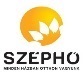       Jelentkezési lap duális képzésreJelentkezésemmel hozzájárulok a személyes adataim őrzéséhez.…………….……………………………………………..aláírásNévTelefonszámE-mail címIskolai végzettség